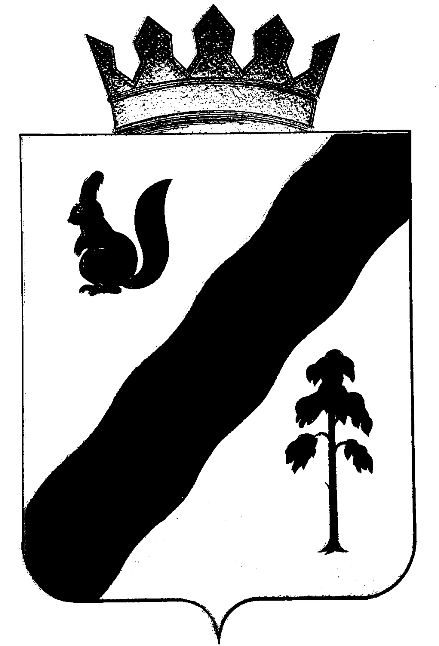 АДМИНИСТРАЦИЯ ГАЙНСКОГО МУНИЦИПАЛЬНОГО РАЙОНАПОСТАНОВЛЕНИЕО внесении изменений в целевой проект «Медицинские кадры»,  утвержденный постановлением администрации Гайнского муниципального района от 17.01.2013 №28 «Об утверждении муниципального целевого проекта  «Медицинские кадры» в Гайнском муниципальномрайоне на 2013-2015 годы»В соответствии с концепцией долгосрочной целевой программы «Привлечение и закрепление медицинских кадров в государственных и муниципальных учреждениях здравоохранения Пермского края на 2013-2015 годы, утвержденной постановлением Законодательного собрания Пермского края от 15 ноября 2012 года № 522, администрация Гайнского муниципального района ПОСТАНОВЛЯЕТ: Внести в целевой проект «Медицинские кадры» утвержденный постановлением администрации Гайнского муниципального района от 17.01.2013 №28 «Об утверждении муниципального целевого проекта  «Медицинские кадры» в Гайнском муниципальном районе на 2013-2015 годы» следующие изменения:В Паспорте программы позицию:изложить в следующей редакции:Приложение 1 изложить в следующей редакции (прилагается):  Постановление вступает в силу после опубликования.Глава муниципального района – глава администрацииГайнского муниципального района                                                           В.В. Исаев Приложение 1Перечень проектных  мероприятий29.10.2013№509Общая стоимость ПроектаФинансирование программы за счет средств районного бюджета: всего – 3 500,00 тыс. руб.В том числе по годам:2013 – 500,0 тыс. руб.,2014 – 1500,00 тыс. руб.2015 – 1 500,0 тыс. рублейОбщая стоимость ПроектаФинансирование программы за счет средств районного бюджета: всего – 3 800,00 тыс. руб.В том числе по годам:2013 – 500,0 тыс. руб.,2014 – 1800,00 тыс. руб.2015 – 1 500,0 тыс. рублей№ п/пНаименование мероприятияИсполнителиСрок исполненияИсточник финансированияИсточник финансированияРасходы на реализацию Программы (тыс. руб.)Расходы на реализацию Программы (тыс. руб.)Расходы на реализацию Программы (тыс. руб.)№ п/пНаименование мероприятияИсполнителиСрок исполненияИсточник финансированияИсточник финансирования201320142015Организационные мероприятия по выполнению ПрограммыОрганизационные мероприятия по выполнению ПрограммыОрганизационные мероприятия по выполнению ПрограммыОрганизационные мероприятия по выполнению ПрограммыОрганизационные мероприятия по выполнению ПрограммыОрганизационные мероприятия по выполнению ПрограммыОрганизационные мероприятия по выполнению ПрограммыОрганизационные мероприятия по выполнению ПрограммыОрганизационные мероприятия по выполнению Программы1.1Мониторинг кадрового  обеспечения с созданием информационного  банка  данных:- количественный состав- качественный составАдминистрация района, МБУЗ «Гайнская ЦРБ»2013 -2014 гг.2013 -2014 гг.Не требуется1.2Работа с вузами, учебными системами среднего профессионального образования Пермского края по выполнении мероприятий ПроектаАдминистрация района, МБУЗ «Гайнская ЦРБ»2013 -2015 гг.2013 -2015 гг.Не требуется1.3Работа с территориями Пермского края по привлечению квалифицированных кадровАдминистрация района, МБУЗ «Гайнская ЦРБ»2013 -2015 гг.2013 -2015 гг.Не требуется1.4Заключение трудовых договоровМБУЗ «Гайнская ЦРБ»2013 -2015 гг.2013 -2015 гг.Не требуется1.5.Единовременные стимулирующие выплаты  молодым специалистамМБУЗ «Гайнская ЦРБ»2014 г.2014 г.Местный бюджет0,0300,00,0Нормативно-правовое обеспечениеНормативно-правовое обеспечениеНормативно-правовое обеспечениеНормативно-правовое обеспечениеНормативно-правовое обеспечениеНормативно-правовое обеспечениеНормативно-правовое обеспечениеНормативно-правовое обеспечениеНормативно-правовое обеспечение2.1Приведение в соответствие законодательству нормативных актов о специализированном (служебном) жилом фондеАдминистрация Гайнского муниципального района Март 2013 г. Март 2013 г.Не требуетсяОбеспечение жильем привлеченных работников  здравоохраненияОбеспечение жильем привлеченных работников  здравоохраненияОбеспечение жильем привлеченных работников  здравоохраненияОбеспечение жильем привлеченных работников  здравоохраненияОбеспечение жильем привлеченных работников  здравоохраненияОбеспечение жильем привлеченных работников  здравоохраненияОбеспечение жильем привлеченных работников  здравоохраненияОбеспечение жильем привлеченных работников  здравоохраненияОбеспечение жильем привлеченных работников  здравоохранения3.1Формирование специализированного (служебного) жилого фонда путем приобретения пригодного благоустроенного жильяАдминистрация района2013 -2015 гг.2013 -2015 гг.Бюджет района500,01500,001 500,003.2Предоставление жилых помещений из специализированного (служебного) жилого фонда по договорам наймаАдминистрация района2013 -2015 гг.2013 -2015 гг.Не требуетсяВсего:Всего:Всего:Всего:Всего:500,001800,001 500,00